Christianity is the world's biggest religion, with about 2.1 billion followers worldwide. It is based on the teachings of Jesus Christ who lived in the Holy Land 2,000 years ago.Christians believe that Jesus was the Messiah promised in the Old Testament.Christians believe that Jesus Christ is the Son of God.Christians believe that God sent his Son to earth to save humanity from the consequences of its sins.One of the most important concepts in Christianity is that of Jesus giving his life on the Cross (the Crucifixion) and rising from the dead on the third day (the Resurrection).Christians believe that there is only one God, but that there are three elements to this one God: God the FatherGod the SonThe Holy SpiritChristians worship in churches.Their spiritual leaders are called priests or ministers.The Christian holy book is the Bible, and consists of the Old and New Testaments.Christian holy days such as Easter and Christmas are important milestones in the Western secular calendarGodChristians believe that there is only one God, whom they call Father as Jesus Christ taught them.Jesus - Christians recognise Jesus as the Son of God who was sent to save mankind from death and sin.Jesus Christ taught that he was Son of God. His teachings can be summarised, briefly as the love of God and love of one's neighbour. Jesus said that he had come to fulfil God's law rather than teach it.Justification by faithChristians believe in justification by faith - that through their belief in Jesus as the Son of God, and in his death and resurrection, they can have a right relationship with God whose forgiveness was made once and for all through the death of Jesus Christ.The TrinityChristians believe in the Trinity - that is, in God as Father, Son and Holy Spirit. Some confuse this and think that Christians believe in three separate gods, which they don't. Christians believe that God took human form as Jesus Christ and that God is present today through the work of the Holy Spirit and evident in the actions of believers.Life after deathChristians believe that there is a life after earthly death. While the actual nature of this life is not known, Christians believe that many spiritual experiences in this life help to give them some idea of what eternal life will be like.The SaintsThese days, the word saint is most commonly used to refer to a Christian who has lived a particularly good and holy life on earth, and with whom miracles are claimed to have been associated after their death. The formal title of Saint is conferred by the Roman Catholic and Orthodox Churches through a process called canonisation. Members of these Churches also believe that Saints created in this way can intercede with God on behalf of people who are alive today. This is not accepted by most Protestants.In the Bible, however, the word saint is used as a description of anyone who is a committed believer, particularly by St. Paul in the New Testament (e.g. Ephesians 1.1. and 1.15).The Roman Catholic ChurchThe Catholic Church is the oldest institution in the western world. It can trace its history back almost 2000 years. Today there are more than a billion Catholics in the world, spread across all five continents with particular concentrations in southern Europe, the United States, the Philippines and the countries of Central and South America. What binds this diverse group of people together is their faith in Jesus Christ and their obedience to the papacy. Catholics believe that the Pope, based in Rome, is the successor to Saint Peter whom Christ appointed as the first head of His church. He therefore stands in what Catholicism calls the apostolic succession, an unbroken line back to Peter and has supreme authority. Popes can speak infallibly on matters of faith and morals but in practice do so rarely.The Catholic Church in BritainIn Britain, Catholics suffered a long period of persecution following Henry VIII's break with the papacy in the 1530s and were sometimes regarded as servants of a foreign power - particularly in the wake of the Gunpowder Plot of 1605, orchestrated by Catholic figures in the hope of restoring a co-believer to the throne. By the start of the nineteenth century, however such 'anti-popery' prejudices started to die away and full civic rights were restored in 1829. Today there are as many as five million Catholics - or about one in 12 people - but of these only about one million attend church regularly. Catholics are encouraged to attend weekly mass and are under an obligation during the Easter season to attends the sacraments of reconciliation (formerly known as confession) and holy communion.How the Catholic Church differs from other denominationsThe Vatican, Rome ©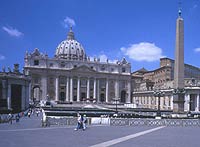 For almost a thousand years, Catholicism and Christianity were as one. The break, or schism between the Church of Rome and other Christian faiths began with the split with Orthodox Christians in 1054 over questions of doctrine and the absolute authority and behaviour of the popes. For similar reasons in the sixteenth century, the Protestant churches also went their own way. The modernising Second Vatican Council (1962-65) saw Catholicism (which post-Reformation was often labelled Roman Catholicism, though this is not a description much favoured by Catholics themselves) addressing itself in earnest to its relationships with other Christian churches. Significantly it abandoned the notion of the Catholic Church as the sole means of salvation. There were, it was acknowledged, other routes to heaven. This opened the way for dialogue with other churches. It has produced an atmosphere of good will and much talk of reunion, but key questions on authority, the sacraments and ministry continue to present seemingly insurmountable obstacles. Catholics share with other Christians a belief in the divinity of Jesus Christ, the son of God made man who came to earth to redeem humanity's sins through His death and resurrection. They follow His teachings as set out in the New Testament and place their trust in God's promise of eternal life with Him. Catholicism, however, is distinct from other Christian churches in both its organisation and its teaching.StructureThe Catholic Church ordains only celibate men to the priesthood since Jesus was, it teaches, male and celibate. In the Protestant churches married and female clergy are the norm. Orthodoxy allows married men to become priests but not bishops. Moreover, the hierarchical nature of Catholicism sets it apart from other Christian churches. It is a pyramid with the Pope at the top, followed by cardinals (who have the right to elect a new pope on the death of the current incumbent), archbishops, bishops, priests, deacons and laity. Traditionally clerics were seen as having a higher calling than the laity but, since the landmark Second Vatican Council, both laity and clergy have been regarded as jointly 'the people of God'. That same reforming council stressed the need for popes and bishops to consult widely before pronouncing on matters of faith, but in practice they retain the unfettered power to teach on such questions. All major decisions rest with the Pope and his advisors.DoctrinesCatholic doctrine is based the scriptures and on the church's own traditions. It believes that its doctrines were revealed to the apostles and have been preserved in the continuous tradition ever since. There are several doctrinal issues where the Catholic Church has a distinct position:in its devotion to Christ's mother, the Virgin Mary, who Catholics believe gave birth to Jesus without having sex first and who was raised body and soul into heaven where she occupies a special place interceding between God and His peoplein its belief in transubstantiation, that during the celebration of the mass when the priest repeats Christ's words from the Last Supper the bread and wine become Christ's body and blood, though no change takes place in their outward appearancein its opposition, as stated in the 1968 papal encyclical Humanae vitae, and reiterated on numerous occasions by Pope John Paul II, to artificial methods of contraception which, it says, interfere with the transmission of human life and the sacred purpose of sexin its unflinching condemnation of abortion as the destruction of human life, which, it believes, begins at the moment of conceptionSocial teachingCatholicism's stance on abortion is part of its wider and keystone teaching on the dignity of the human person which informs its understanding on all issues. So while much has been written of Catholicism's outspoken stance of sexual morality, and more generally of its tendency post-Reformation to regard anything modern as negative, less has been written of its social gospel, often called its 'best kept secret'.Yet contemporary Catholicism embraces a distinctive set of social principles - supporting the rights of workers, opposing unfettered capitalism, defending the rights of oppressed people, campaigning for a more equal global trading and political balance between the countries of the industrial north to the developing south - that stretch back through landmark papal encyclicals like Rerum Novarum (1891) to Jesus's Sermon on the Mount.The Sacraments - Catholicism is a faith that revolves around the seven sacraments - baptism, reconciliation, Eucharist, confirmation, marriage, holy orders (joining the priesthood) and the sacrament of the sick (once called extreme unction or the last rites). The importance of receiving Christ's body and blood at communion as the bread of life is central.Saints - The Catholic Church places great emphasis on moral law and is strong in its devotion to saints. It embraces a mystical dimension - most clearly visible in its liturgy - which sits uneasily with the modern secular and scientific world. At various Marian shrines around the world, for instance, the Catholic Church believes that a small number of miracle cures of illness have been effected. Great emphasis is placed on the ascetic tradition of religious life as either separation from worldly concerns or, in the words of Pope John Paul II (1978 - 2005) as 'a sign of contradiction' in contemporary culture. Catholicism retains from earliest times a strong sense of sin and correspondingly of God's redeeming love.